A framework for evaluating the effectiveness of the school’s provision for children in care (CIC/CIC/LAC)*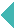 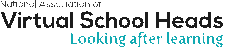 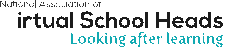 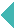 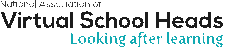 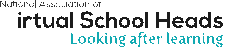 1. Achievement of Pupils 2. Behaviour & Safety3. Quality of teaching4. Leadership & ManagementIn coming to a judgement under Section 1, 2, 3 and 4:• If ALL Indicators of Good Practice ARE NOT evidenced as delivered then the judgement for that Section must be ‘NOT YET GOOD’; • If ALL the Indicators of Good Practice ARE evidenced as delivered then the judgement under that heading is ‘GOOD’;• If ALL the Indicators of Good Practice ARE being delivered effectively AND ALL are supported by strong evidence, then the judgement is ‘OUTSTANDING’.*Some Local Authorities use the term Children in Care (CiC) others use Children Looked After (CLA) or Looked After Children (LAC) for the purpose of this document we will use CiC.Note 1: Exclusion from maintained schools, academies and pupil referral units in England - A guide for those with legal responsibilities in relation to exclusion, 2012, page 6 para 22Note 2: Promoting the Educational Achievement of Looked After Children - Statutory Guidance for Local Authorities 2014 page 13 paras 27 –28Note 3: Promoting the education of looked after children - Statutory guidance for local authorities, July 2014Note 4: Department for Education, School Admissions Code, Feb 2012, Page 9 para 1.7 and page 27 para 3.19Note 5: Supporting Looked After Learners - A Practical Guide for School Governors, 2006, pages 26 – 27Note 6: Children and Young Persons Act 2008Note 7: The Role & Responsibilities of the designated teacher for looked after children - statutory guidance for school governing bodies, 2009, page 6 paras 1.2 & 1.5Note 8: Children & Young Persons Act, 2008, Section 20 (2)Note 9: The Role & Responsibilities of the designated teacher for looked after children - Statutory guidance for school governing bodies, 2009, page 9 para 2.10Note 10: The Role & Responsibilities of the designated teacher for looked after children - Statutory guidance for school governing bodies, 2009, pages 13–17, para 4.1 – 4.7Note 11: The Role & Responsibilities of the designated teacher for looked after children - statutory guidance for school governing bodies, 2009, page 6 paras 1.2 & 1.5Note 12: The Role & Responsibilities of the designated teacher for looked after children” Statutory guidance for school governing bodies, 2009, page 6 para 1.3 & ChapterNote 13: The Role of the Governing Body, page 8, paras 2.4 & 2.5Note 14: The LA have a duty under the Children Act 1989 to promote the Educational achievement of the children they look after. They must give particular consideration to the implications of any decision about the child’s care which has implications for his/her education.Note 15: The Role & Responsibilities of the designated teacher for looked after children - Statutory guidance for school governing bodies, 2009, pages 29 – 30Note 16: Promoting the education of looked after children – statutory guidance for local authorities, July 2014, Page 7, Para 7Note 17: Advice on the Education of Summer Born Children, July 2013Note 18: Promoting the Educational Achievement of Looked After Children - Statutory Guidance for Local Authorities, 2014, pages 17-18, para 45-461.Guidance to schoolsIndicator of Good PracticeEvidence to support assertion. Judgement 1.1CIC are supported to achieve in line with their peers making progress appropriate to their starting pointAcross the last 3 years CIC have consistently made expected progress and often made better than expected progress1.2CIC are supported to achieve in line with their peers making progress appropriate to their starting pointAcross the last 3 years the gap between CIC progress and attainment to those of their age appropriate peers in school has reduced1.3The school has a culture of high aspiration and nurture for CICYounger CIC contribute to the PEP. Older children describe their aspirations for their future by suggesting ways to boost their achievements.1.4The school has a culture of high aspiration and nurture for CICAcross a 3 year period the proportion of CIC moving from Year 11 into EET is at least as high as for non-CIC pupils1.5The school sets appropriately challenging grade/level targets for individual CICCIC know their grade/level targets and can describe how they are doing against them as well as actions they need to take to achieve them. Judgement; (Tick as Appropriate)Not Yet GoodGoodOutstanding 2. Behaviour & SafetyGuidance to schoolsIndicator of Good PracticeEvidence to support assertiona.	Safeguarding2.1All School staff understands the particular safeguarding risks that can accompany CIC status and acts to minimise them, recognising that the safest place for a child during the school day is in schoolThe Named Governor reviews issues related to the behaviour and safety of CIC, each term.b.        Exclusion 2.2aWhen considering exclusion, the Headteacher and the Governing Body must have regard to the Secretary of State’s guidance on exclusion.Where a fixed term exclusion cannot be avoided ‘1st day cover’ is provided to ensure there is no break in learning for the CIC. b.	 Exclusion2.2bSchool understands the particular impact exclusion can have on CIC care placements and considers permanent exclusion only as a very last resort. The school is consistent in its approach and endeavour to treat the CIC the same as all their peers but with discrete flexibility where necessaryAcross a 3 year period fixed term exclusion rates for CIC are similar or less to those for non-CIC pupils School always has a conversation withthe VSH/local authority before issuing an exclusion for a CIC   b.	 Exclusion2.2cThe school is consistent in its approach and endeavour to treat the CIC the School understands the particular impact exclusion can have on CIC care placements and considers permanent exclusion only as a very last resort. Across a 3 year period no CIC has been permanently excluded from the schoolc.	Attendance2.3aGiven the particular safeguarding risks that can accompany CIC status, school understands that the safest place for a CIC to be is in school and acts swiftly to minimise absenceAcross a 3 year period attendance rates for CIC are similar or better to those for non-CIC pupils   c.	Attendance2.3bGiven the particular safeguarding risks that can accompany CIC status, school understands that the safest place for a CIC to be is in school and acts swiftly to minimise absenceAny requests for ‘holidays’ in term time are signed off by the VSH as well as the school Headd.	Admissions 2.4aSchools adopt statutory admissions criteria and the ethos of the school welcomes CIC throughout the school year, and their admission is prioritised (e.g. they are at the head of any oversubscription criteria)The school swiftly admit CIC who have been excluded from other schools so that the risk of a break in education or placement breakdown is minimised.    d.	 Admissions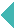 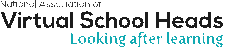 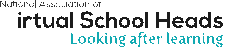 2.4bThe DT understands the importance of obtaining relevant information and liaises with school staff and relevant agencies/ services as soon as the school is named for the CIC.Placement should take place within 20 working days of the child becoming Looked AfterThe school swiftly admit CIC who have been excluded from other schools so that the risk of a break in education or placement breakdown is minimised.Judgement; (Tick as Appropriate)Not Yet GoodGoodOutstanding 3. Quality of teachingGuidance to schoolsIndicator of Good PracticeEvidence to support assertion   a. Teaching & Learning3.1aThe school understands the needs of the individual CIC on roll andpersonalises the learning offer to meet those needsCIC are mostly taught by qualified teachers judged ‘good’ by the school and no CIC is taught by an ‘inadequate’ teacher or spends a disproportionate amount of their time with unqualified staff   a. Teaching & Learning3.1bThe school understands the needs of the individual CIC on roll andpersonalises the learning offer to meet those needsAny alternative provision is planned as part of a PEP review and the school ensure there is continuity of existing programmes of study which lead to accredited qualifications (including GCSE in core subjects)   a. Teaching & Learning3.1cThe school understands the needs of the individual CIC on roll andpersonalises the learning offer to meet those needsSchool has prioritised training to meet the needs of CIC, for example Trauma and Attachment.   a. Teaching & Learning3.1dThe school understands the needs of the individual CIC on roll andpersonalises the learning offer to meet those needsCIC are well represented on study support or similar programmes as well as in ‘Extra-curricular’ activities and the school’s charging policy is sympathetic to the needs and home situation of CICb. Individual Needs (including SEND)3.2All maintained schools must have a SENCo (Special Educational Needs Coordinator) in place who is a qualified teacherAcross a 3 year period CIC with an EHC Plan (or legacy statement of SEN) make appropriate progress and achieve the outcomes described in the plan   b. Individual Needs    (including SEND)3.2aAll maintained schools must have a SENCo (Special Educational Needs Coordinator) in place who is a qualified teacherAcross a 3 year period all CIC with an EHC Plan (or legacy Statement of SEN) progress into EET3.2bAll maintained schools are required to follow the Code of practice for SEND &/or respond appropriately to the SEND reform agenda.The Care Review and Annual EHC Review cycle are aligned so that the PEP process can make a positive contribution to reviews of the EHC Plan.   b. Individual Needs    (including SEND)3.3The Governing Body are aware of issues related to those CIC with SEND (see Note 5)The Named Governor for CIC meets the DT, the SENCO, and the named SEND Governor, at least annually to discuss how their collaboration can support CIC outcomes and to resolve any issues arising from their overlapping responsibilities.c. Personal Education Planning3.4aSchool and the Local Authority (LA) which looks after the child have a shared responsibility for helping CIC to enjoy and achieve in learning.They should work together in partnership (with other agencies as necessary) to fulfil this responsibility. The DT has a lead responsibility for the development andimplementation of the PEP within schoolThe DT regularly reports trends in CIC attainment, progress, behaviour and attendance and compares them to those of non-CIC peers, in their report(s) to governors   c. Personal Education Planning3.4bSchool and the Local Authority (LA) which looks after the child have a shared responsibility for helping CIC to enjoy and achieve in learning.They should work together in partnership (with other agencies as necessary) to fulfil this responsibility. The DT has a lead responsibility for the development andimplementation of the PEP within schoolSchool invite all professionals named on EHCP to reviews   c. Personal Education Planning3.4cDT knows how the PEP fits into the wider care planning duties of the LA which has responsibility for the CIC and the statutory timescales for PEP completion.The school’s view is represented at Care Review and the DT responds appropriately to requests from the IRO.   c. Personal Education Planning3.4dDT has an overview of arrangements for individual PEP meetings ad understands their role in them.The DT monitors progress against PEP targets between PEP meetings and is pro-active in calling for early reviews of the PEP where there is a risk of targets not being met.   c. Personal Education Planning3.4cThe PEP meeting should include: the child’s Social Worker (SW); the carer; the DT and (where relevant, other school staff and representatives of any agencies/ services working with the child).The child knows who the DT is and how to access their support.   c. Personal Education Planning3.4dThe voice of the child should also be heard at the PEP meetingThe school successfully encourages the child to contribute to the PEP meeting either in person or by other means. Their contributions indicate that they feel supported in their learning and are positive about school.   c. Personal Education Planning3.4eThe PEP should set high expectations for rapid progress and put in place the additional support the CIC needs in order to succeed. It is part of the overall LA care plan but also formsa record of the child’s educational achievements andparticipationThe DT is empowered to act on behalf of the school when agreeing targets, and the actions planned & resource deployment necessary to support their achievement.   c. Personal Education Planning3.4fProgress towards meeting targets is reviewed regularly rather than only immediately before the next PEP meeting so that PEP completion is part of a cycle of planning that responds to the changing needs of the child, their attainment, and progress.   c. Personal Education Planning3.9Pupil Premium Plus (PP+) provides a resource to support the progress a child with needs beyond that which a school would normally be able to meet from within its delegated budgetThe PP+ budget is managed by the DT who ensures it has an impact on the attainment and progress of CIC on the school roll.Judgement; (Tick as Appropriate)Not Yet GoodGoodOutstanding 4. Leadership & ManagementGuidance to schoolsGuidance to schoolsIndicator of Good PracticeIndicator of Good PracticeEvidence to support assertionThe role of the Governing Body4.1aThe Governing Body fully understand their statutory duties and ensure they are delivered effectively (see Notes 6 & 7)The Governing Body fully understand their statutory duties and ensure they are delivered effectively (see Notes 6 & 7)The Governing Body has a named Governor for CIC who has undertaken training to improve their understanding of the issues affecting CIC, and uses that understanding to advocate for CIC.The Governing Body has a named Governor for CIC who has undertaken training to improve their understanding of the issues affecting CIC, and uses that understanding to advocate for CIC.a. The role of the Governing Body4.1bSchool policies must not, in any way, discriminate against CICSchool policies must not, in any way, discriminate against CICThe named Governor for CIC influences school policies and their implementation as part of the their advocacy role on behalf of CICThe named Governor for CIC influences school policies and their implementation as part of the their advocacy role on behalf of CICa. The role of the Governing Body4.2Resources are allocated to support the DT to carry outtheir role effectively, ensuring they undertake up-to-date training to support CICs effectively e.g. attachment (See Notes 7 & 8)Resources are allocated to support the DT to carry outtheir role effectively, ensuring they undertake up-to-date training to support CICs effectively e.g. attachment (See Notes 7 & 8)The named Governor for CIC ensures that the views and the professional advice of the DT are taken into account when resources are allocated.The named Governor for CIC ensures that the views and the professional advice of the DT are taken into account when resources are allocated.a. The role of the Governing Body4.3As a minimum the governing body considers an annual report from the DT which contains information relating to the CIC on roll (see Note 9)As a minimum the governing body considers an annual report from the DT which contains information relating to the CIC on roll (see Note 9)The named Governor forCIC meets with the DT each term and keeps the governing body informed about provision for, and attainment and progress of, CIC and the impact that any devolved PP+ funding is having on their progressThe named Governor forCIC meets with the DT each term and keeps the governing body informed about provision for, and attainment and progress of, CIC and the impact that any devolved PP+ funding is having on their progressa. The role of the Governing Body4.3As a minimum the governing body considers an annual report from the DT which contains information relating to the CIC on roll (see Note 9)As a minimum the governing body considers an annual report from the DT which contains information relating to the CIC on roll (see Note 9)The named Governor for CIC is involved in the monitoring of the impact of the plan on CIC attainment and progress.The named Governor for CIC is involved in the monitoring of the impact of the plan on CIC attainment and progress.b.The leadership of the Designated Teacher (DT) (See Note 10)4.4The Governing Body has identified a named Designated Teacher for Looked After Children (see Note 11)The Governing Body has identified a named Designated Teacher for Looked After Children (see Note 11)A named, and trained, member of the Senior Leadership Team (SLT) isresponsible for fulfilling the duties of the Designated Teacher (DT) and advocates on behalf of CIC.A named, and trained, member of the Senior Leadership Team (SLT) isresponsible for fulfilling the duties of the Designated Teacher (DT) and advocates on behalf of CIC.b.The leadership of the Designated Teacher (DT) (See Note 10)4.5a4.5aThe Head Teacher, supported by the DT, ensures NICE Guidelines for Attachment are fully implemented in school.The DT should have the lead responsibility for helping school staff understand the things which affect how CIC learn and achieve and appreciates the importance of showing sensitivity about who else knows about the CIC status.(see Notes 8, 12 & 13)The DT liaises with VS regarding the implementation of National Institute for Health and Care Excellence (NICE) Guidelines.The DT has separate VS Contact details for each CiC on their school role.The DT liaises with VS regarding the implementation of National Institute for Health and Care Excellence (NICE) Guidelines.The DT has separate VS Contact details for each CiC on their school role.b.The leadership of the Designated Teacher (DT) (See Note 10)5.5b5.5bSchool staff access up-to-date training provided by the DT, supported by other agencies/services/ professionals, on the specific needs of CIC (including the impact of early loss and trauma on their emotional health and well-being) and how they can best be addressed which has an impact on the progress of CICSchool staff access up-to-date training provided by the DT, supported by other agencies/services/ professionals, on the specific needs of CIC (including the impact of early loss and trauma on their emotional health and well-being) and how they can best be addressed which has an impact on the progress of CICb.The leadership of the Designated Teacher (DT) (See Note 10)4.64.6DT understands the importance of seeing CIC as individuals rather than as a homogeneous group and ensuresthey are treated no differently from their peers in public, while recognising their needs in privatePupil Premium impact is recorded on school website without viewer being able to identify individuals.Pupil Premium impact is recorded on school website without viewer being able to identify individuals.c.Partnership working See Note 144.7a4.7aDT is the known key point of contact for carers and outside agencies in support of CICThe DT is empowered by the school to act on their own initiative in addressing the needs of CIC and in working with outside agencies &/or carersThe DT is empowered by the school to act on their own initiative in addressing the needs of CIC and in working with outside agencies &/or carersc.Partnership working See Note 144.7b4.7bThe school understands that they have an obligation to ensure they provide accurate and up-to-date information on the CIC to any new school the child is moving toThere is direct contact between the DT of the ‘old’ school and the DT in the ‘new’ school prior to the child moving.There is direct contact between the DT of the ‘old’ school and the DT in the ‘new’ school prior to the child moving.c.Partnership working See Note 144.7c4.7cPolicies are in place within school that encourage working with carers. The DT takes the lead and facilitates implementation.Contact with carers is proactive and builds a positive working relationship rather than one driven by ‘emergencies’Contact with carers is proactive and builds a positive working relationship rather than one driven by ‘emergencies’c.Partnership working See Note 144.7d4.7dThose who need to know (e.g. CiC’s teacher/SLT and school admin) have an understanding of the implication of care status on Parental Responsibility (PR) (See Note 15)Those who need to know (e.g. CiC’s teacher/SLT and school admin) have an understanding of the implication of care status on Parental Responsibility (PR) (See Note 15)The attendance of carers/other relevant adults at parent/carer information/ consultation meetings etc. is recorded by the school and, where adult attendance is poor, the DT informs the VSHc.Partnership working See Note 144.7e4.7eThe DT understands the role of the VSH and how they can work together to ensure CIC reach their educational potentialThe DT understands the role of the VSH and how they can work together to ensure CIC reach their educational potentialThe DT responds swiftly to requests for information from the VSH and keeps them fully involved about progress of CiC.c.Partnership working See Note 144.7f4.7fSchool is aware of the external support that is available and how to access itSchool is aware of the external support that is available and how to access itThe schools relationships with other agencies/professionals is pro-active, anticipating need before it becomes critical.c.Partnership working See Note 144.7g4.7gAll CIC are required to have an SDQAll CIC are required to have an SDQSchool is aware and completes a SDQ. This is shared with the Social Worker.d. Transitions4.8a4.8aEarly loss and trauma can make transitions particularly difficult for CIC, therefore the VSH should be contacted where a CIC has an “in year” change of school (See Note 16)Early loss and trauma can make transitions particularly difficult for CIC, therefore the VSH should be contacted where a CIC has an “in year” change of school (See Note 16)Across the last 3 years CIC have made good progress in the term following their transition Children’s contribution to their first PEP in the school reflects their smooth integrationd. Transitions4.8b4.8bEarly Years to ReceptionSchool considers any request for deferred entry to full timeeducation for reception aged children with a summer birthday(See Note 17)Early Years to ReceptionSchool considers any request for deferred entry to full timeeducation for reception aged children with a summer birthday(See Note 17)Professionals report the CIC is demonstrating behaviours that indicate they feel safe and secure following the transitiond. Transitions4.8c4.8cPrimary to Secondary Education Every child must have a secondary school place allocated irrespective of whether they are CiC or notPrimary to Secondary Education Every child must have a secondary school place allocated irrespective of whether they are CiC or notAny specific learning support is in place prior to the first day in the new Secondary School4.8e4.8eSecondary to post 16 education (See Note 18). For schools, and forcolleges, with a Sixth Form, Post 16 PEPs continue until 18.Secondary to post 16 education (See Note 18). For schools, and forcolleges, with a Sixth Form, Post 16 PEPs continue until 18.Judgement; (Tick as Appropriate)Not Yet GoodGoodOutstanding OVERALL SEF JUDGEMENT:The effectiveness of the school’s pro-vision for CICNot Yet GoodGoodOutstanding